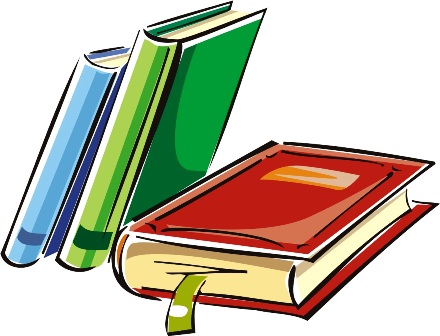 Biblioteka szkolna zachęca uczniów do miłego i pożytecznego wykrzystania czasu wolnego poprzez korzystanie z proponowanych materiałów. W tym tygodniu zapraszam do sprawdzenia swojej wiedzy                  o przysłowiach : 1. Kto pod kim dołki kopie - …............................2. Nosił wilk razy kilka - ….................................3. Nie czyń drugiemu - …....................................4. Nie chwal dnia - …..........................................5. Lepszy wróbel w garści niż - …......................6. Apetyt rośnie w miarę - …..............................7. Co dwie głowy, to - …....................................8. Co za dużo - …...............................................9. Dla chcącego - …...........................................10. Gdzie drwa rąbią, tam - ….............................Wykonaj obliczenia. Wpisz wyniki w okienku obok sylab. Uporządkuj wyniki od największego do najmniejszego. Odczytaj hasło. 5•6 = .... –PRZY
8•2 = .....- ROŚ
4•7 = .....- SŁO
3•5 = .....- CIĄ
20 + 5 = .....- WIA
18-5 = ......- NA
5•4 = ..... – SĄ
16:2 = .....- RO
9•2 = ......- MĄD
16: 4 = .....- DU
Kolejne zadanie przed Tobą - sprawdz jak dobrze znasz przysłowia charakteryzujące poszczególne miesiące : 1. Kiedy w styczniu lato ….........................................2. Idzie luty …..............................................................3. W marcu jak w ….....................................................4. Kwiecień plecień, bo przeplata ..…..........................5.W maju jak …...........................................................6. Gdy czerwiec chłodem i wodą szafuje …...............7. Gdy lipiec daje deszcze ….....................................8. Początki sierpnia pogodne wróżą ….......................9. Jaki pierwszy wrzesień …........................................10. Gdy październik ciepło trzyma ….........................11. Słońce listopada …................................................12. Grudzień to miesiąc zawiły …..............................